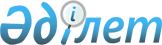 Қазақстан Республикасы Yкіметiнiң 1998 жылғы 24 қыркүйектегі N 944 қаулысының күшi жойылды деп тану туралыҚазақстан Республикасы Үкіметінің 2004 жылғы 30 желтоқсандағы N 1438 Қаулысы

      Қазақстан Республикасының Үкiметi  ҚАУЛЫ ЕТЕДI: 

      1. "Қазақстан Республикасында еңбек қатынастарын реформалау тұжырымдамасы туралы" Қазақстан Республикасы Үкiметiнiң 1998 жылғы 24 қыркүйектегi N 944 қаулысының (Қазақстан Республикасының ПYКЖ-ы, 1998 ж., N 34, 306-құжат) күшi жойылды деп танылсын. 

      2. Осы қаулы қол қойылған күнiнен бастап күшiне енедi.       Қазақстан Республикасы 

      Премьер-Министрінің 

      міндетін атқарушы 
					© 2012. Қазақстан Республикасы Әділет министрлігінің «Қазақстан Республикасының Заңнама және құқықтық ақпарат институты» ШЖҚ РМК
				